*) Master test - a skill test or a proficiency check performed in multi-pilot operation which is about to be cross-credited for IR privilegesCIVIL AVIATION AUTHORITY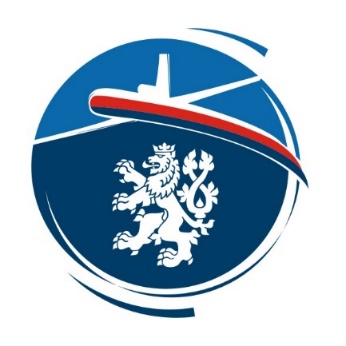 CZECH REPUBLICCAA-F-ZLP-002-024Flight DivisionCIVIL AVIATION AUTHORITYCZECH REPUBLICCAA-F-ZLP-002-024Flight DivisionCIVIL AVIATION AUTHORITYCZECH REPUBLICCAA-F-ZLP-002-024Flight DivisionCIVIL AVIATION AUTHORITYCZECH REPUBLICCAA-F-ZLP-002-024Flight DivisionCIVIL AVIATION AUTHORITYCZECH REPUBLICCAA-F-ZLP-002-024Flight DivisionCIVIL AVIATION AUTHORITYCZECH REPUBLICCAA-F-ZLP-002-024Flight DivisionCIVIL AVIATION AUTHORITYCZECH REPUBLICCAA-F-ZLP-002-024Flight DivisionCIVIL AVIATION AUTHORITYCZECH REPUBLICCAA-F-ZLP-002-024Flight DivisionCIVIL AVIATION AUTHORITYCZECH REPUBLICCAA-F-ZLP-002-024Flight DivisionCIVIL AVIATION AUTHORITYCZECH REPUBLICCAA-F-ZLP-002-024Flight DivisionCIVIL AVIATION AUTHORITYCZECH REPUBLICCAA-F-ZLP-002-024Flight DivisionCIVIL AVIATION AUTHORITYCZECH REPUBLICCAA-F-ZLP-002-024Flight DivisionMulti-pilot IR cross credit to single-pilot single-engine class / type ratingMulti-pilot IR cross credit to single-pilot single-engine class / type ratingMulti-pilot IR cross credit to single-pilot single-engine class / type ratingMulti-pilot IR cross credit to single-pilot single-engine class / type ratingMulti-pilot IR cross credit to single-pilot single-engine class / type ratingMulti-pilot IR cross credit to single-pilot single-engine class / type ratingMulti-pilot IR cross credit to single-pilot single-engine class / type ratingMulti-pilot IR cross credit to single-pilot single-engine class / type ratingMulti-pilot IR cross credit to single-pilot single-engine class / type ratingMulti-pilot IR cross credit to single-pilot single-engine class / type ratingMulti-pilot IR cross credit to single-pilot single-engine class / type ratingMulti-pilot IR cross credit to single-pilot single-engine class / type ratingApplicant's Last Name:      Applicant's Last Name:      Applicant's Last Name:      Applicant's Last Name:      Applicant's Last Name:      Applicant's First Name:      Applicant's First Name:      Applicant's First Name:      Applicant's First Name:      Applicant's First Name:      Applicant's First Name:      Applicant's First Name:      Type and No. of Licence Held:      Type and No. of Licence Held:      Type and No. of Licence Held:      Type and No. of Licence Held:      Type and No. of Licence Held:      Type and No. of Licence Held:      Type and No. of Licence Held:      Type and No. of Licence Held:      Type and No. of Licence Held:      Type and No. of Licence Held:      Type and No. of Licence Held:      Type and No. of Licence Held:      Medical certificate (class according to the pilot licence):Medical certificate (class according to the pilot licence):Medical certificate (class according to the pilot licence):Medical certificate (class according to the pilot licence):Medical certificate (class according to the pilot licence):Class:      Class:      Class:      Class:      Valid until:      Valid until:      Valid until:      1	Application for IR cross credit revalidation / renewal:1	Application for IR cross credit revalidation / renewal:1	Application for IR cross credit revalidation / renewal:1	Application for IR cross credit revalidation / renewal:1	Application for IR cross credit revalidation / renewal:1	Application for IR cross credit revalidation / renewal:1	Application for IR cross credit revalidation / renewal:1	Application for IR cross credit revalidation / renewal:1	Application for IR cross credit revalidation / renewal:1	Application for IR cross credit revalidation / renewal:1	Application for IR cross credit revalidation / renewal:1	Application for IR cross credit revalidation / renewal:At least one current single-pilot single-engine class / type rating:      At least one current single-pilot single-engine class / type rating:      At least one current single-pilot single-engine class / type rating:      At least one current single-pilot single-engine class / type rating:      At least one current single-pilot single-engine class / type rating:      At least one current single-pilot single-engine class / type rating:      At least one current single-pilot single-engine class / type rating:      At least one current single-pilot single-engine class / type rating:      At least one current single-pilot single-engine class / type rating:      Valid until:      Valid until:      Valid until:      Master*) multi-pilot IR skill test or proficiency check details:Master*) multi-pilot IR skill test or proficiency check details:Master*) multi-pilot IR skill test or proficiency check details:Master*) multi-pilot IR skill test or proficiency check details:Master*) multi-pilot IR skill test or proficiency check details:Master*) multi-pilot IR skill test or proficiency check details:Master*) multi-pilot IR skill test or proficiency check details:Master*) multi-pilot IR skill test or proficiency check details:Master*) multi-pilot IR skill test or proficiency check details:Master*) multi-pilot IR skill test or proficiency check details:Master*) multi-pilot IR skill test or proficiency check details:Master*) multi-pilot IR skill test or proficiency check details:Type rating:      Type rating:      Type rating:      Type rating:      Type rating:      Date of passed test:      Date of passed test:      Date of passed test:      Date of passed test:      Date of passed test:      Date of passed test:      Date of passed test:      Rating valid until:      Rating valid until:      Rating valid until:      Rating valid until:      Rating valid until:      Examiner's certificate number:      Examiner's certificate number:      Examiner's certificate number:      Examiner's certificate number:      Examiner's certificate number:      Examiner's certificate number:      Examiner's certificate number:      Record of at least 3 single pilot IFR departures and approaches within the 12 months preceding the master test*):Record of at least 3 single pilot IFR departures and approaches within the 12 months preceding the master test*):Record of at least 3 single pilot IFR departures and approaches within the 12 months preceding the master test*):Record of at least 3 single pilot IFR departures and approaches within the 12 months preceding the master test*):Record of at least 3 single pilot IFR departures and approaches within the 12 months preceding the master test*):Record of at least 3 single pilot IFR departures and approaches within the 12 months preceding the master test*):Record of at least 3 single pilot IFR departures and approaches within the 12 months preceding the master test*):Record of at least 3 single pilot IFR departures and approaches within the 12 months preceding the master test*):Record of at least 3 single pilot IFR departures and approaches within the 12 months preceding the master test*):Record of at least 3 single pilot IFR departures and approaches within the 12 months preceding the master test*):Record of at least 3 single pilot IFR departures and approaches within the 12 months preceding the master test*):Record of at least 3 single pilot IFR departures and approaches within the 12 months preceding the master test*):Date of flightType of aircraftDeparture AirportArrival AirportTotal flight timeTotal flight timeInstrument timeInstrument timeNo. of IFR departuresNo. of IFR departuresNo. of IFR approachesType of IFR APCHCredit is valid towards the IR part in a proficiency check provided that within 12 months preceding the master skill*) test the applicant have flown at least 3 IFR departures and approaches exercising PBN privileges, including at least 1 RNP APCH approach on an single-pilot class or type of aeroplane in single-pilot operations.Credit is valid towards the IR part in a proficiency check provided that within 12 months preceding the master skill*) test the applicant have flown at least 3 IFR departures and approaches exercising PBN privileges, including at least 1 RNP APCH approach on an single-pilot class or type of aeroplane in single-pilot operations.Credit is valid towards the IR part in a proficiency check provided that within 12 months preceding the master skill*) test the applicant have flown at least 3 IFR departures and approaches exercising PBN privileges, including at least 1 RNP APCH approach on an single-pilot class or type of aeroplane in single-pilot operations.Credit is valid towards the IR part in a proficiency check provided that within 12 months preceding the master skill*) test the applicant have flown at least 3 IFR departures and approaches exercising PBN privileges, including at least 1 RNP APCH approach on an single-pilot class or type of aeroplane in single-pilot operations.Credit is valid towards the IR part in a proficiency check provided that within 12 months preceding the master skill*) test the applicant have flown at least 3 IFR departures and approaches exercising PBN privileges, including at least 1 RNP APCH approach on an single-pilot class or type of aeroplane in single-pilot operations.Credit is valid towards the IR part in a proficiency check provided that within 12 months preceding the master skill*) test the applicant have flown at least 3 IFR departures and approaches exercising PBN privileges, including at least 1 RNP APCH approach on an single-pilot class or type of aeroplane in single-pilot operations.Credit is valid towards the IR part in a proficiency check provided that within 12 months preceding the master skill*) test the applicant have flown at least 3 IFR departures and approaches exercising PBN privileges, including at least 1 RNP APCH approach on an single-pilot class or type of aeroplane in single-pilot operations.Credit is valid towards the IR part in a proficiency check provided that within 12 months preceding the master skill*) test the applicant have flown at least 3 IFR departures and approaches exercising PBN privileges, including at least 1 RNP APCH approach on an single-pilot class or type of aeroplane in single-pilot operations.Credit is valid towards the IR part in a proficiency check provided that within 12 months preceding the master skill*) test the applicant have flown at least 3 IFR departures and approaches exercising PBN privileges, including at least 1 RNP APCH approach on an single-pilot class or type of aeroplane in single-pilot operations.Credit is valid towards the IR part in a proficiency check provided that within 12 months preceding the master skill*) test the applicant have flown at least 3 IFR departures and approaches exercising PBN privileges, including at least 1 RNP APCH approach on an single-pilot class or type of aeroplane in single-pilot operations.Credit is valid towards the IR part in a proficiency check provided that within 12 months preceding the master skill*) test the applicant have flown at least 3 IFR departures and approaches exercising PBN privileges, including at least 1 RNP APCH approach on an single-pilot class or type of aeroplane in single-pilot operations.Credit is valid towards the IR part in a proficiency check provided that within 12 months preceding the master skill*) test the applicant have flown at least 3 IFR departures and approaches exercising PBN privileges, including at least 1 RNP APCH approach on an single-pilot class or type of aeroplane in single-pilot operations.2	Declaration by applicant pilot:2	Declaration by applicant pilot:2	Declaration by applicant pilot:2	Declaration by applicant pilot:2	Declaration by applicant pilot:2	Declaration by applicant pilot:2	Declaration by applicant pilot:2	Declaration by applicant pilot:2	Declaration by applicant pilot:2	Declaration by applicant pilot:2	Declaration by applicant pilot:2	Declaration by applicant pilot:I hereby declare that all the statements in connection with this application are complete and correct.I hereby declare that all the statements in connection with this application are complete and correct.I hereby declare that all the statements in connection with this application are complete and correct.I hereby declare that all the statements in connection with this application are complete and correct.I hereby declare that all the statements in connection with this application are complete and correct.I hereby declare that all the statements in connection with this application are complete and correct.I hereby declare that all the statements in connection with this application are complete and correct.I hereby declare that all the statements in connection with this application are complete and correct.I hereby declare that all the statements in connection with this application are complete and correct.I hereby declare that all the statements in connection with this application are complete and correct.I hereby declare that all the statements in connection with this application are complete and correct.I hereby declare that all the statements in connection with this application are complete and correct.Date:      Date:      Date:      Date:      Date:      Date:      Date:      Signature of applicant:      Signature of applicant:      Signature of applicant:      Signature of applicant:      Signature of applicant:      3	Rating revalidation (to be filled by the examiner):3	Rating revalidation (to be filled by the examiner):3	Rating revalidation (to be filled by the examiner):3	Rating revalidation (to be filled by the examiner):3	Rating revalidation (to be filled by the examiner):3	Rating revalidation (to be filled by the examiner):3	Rating revalidation (to be filled by the examiner):3	Rating revalidation (to be filled by the examiner):3	Rating revalidation (to be filled by the examiner):3	Rating revalidation (to be filled by the examiner):3	Rating revalidation (to be filled by the examiner):3	Rating revalidation (to be filled by the examiner):The Examiner is holder of a pilot licence (as relevant) and examiner certificate issued or validated according to Part-FCL by EASA member state.The Examiner verifies the identity of applicant by passport or national identity card.The Examiner verifies applicants pilot licence whether the master multi-pilot IR skill test or proficiency check details entered into this application are correct.Examiner verifies the record of at least 3 single pilot IFR departures and approaches within the 12 months preceding the master test*) using the evidence obtained from the applicants log books.Once the evidence for revalidation / renewal of IR/SPA/SE instrument rating are sufficiently substantiated the Examiner revalidates / renews the instrument rating. The new validity is the same as for the master multi-pilot IR skill test or proficiency check. Licence endorsement is permitted provided that the rating IR/SPA/SE is in the licence. Please send good scanned copy of this form with the copy of endorsed licence and mandatory attachments to podatelna@caa.cz.The Examiner is holder of a pilot licence (as relevant) and examiner certificate issued or validated according to Part-FCL by EASA member state.The Examiner verifies the identity of applicant by passport or national identity card.The Examiner verifies applicants pilot licence whether the master multi-pilot IR skill test or proficiency check details entered into this application are correct.Examiner verifies the record of at least 3 single pilot IFR departures and approaches within the 12 months preceding the master test*) using the evidence obtained from the applicants log books.Once the evidence for revalidation / renewal of IR/SPA/SE instrument rating are sufficiently substantiated the Examiner revalidates / renews the instrument rating. The new validity is the same as for the master multi-pilot IR skill test or proficiency check. Licence endorsement is permitted provided that the rating IR/SPA/SE is in the licence. Please send good scanned copy of this form with the copy of endorsed licence and mandatory attachments to podatelna@caa.cz.The Examiner is holder of a pilot licence (as relevant) and examiner certificate issued or validated according to Part-FCL by EASA member state.The Examiner verifies the identity of applicant by passport or national identity card.The Examiner verifies applicants pilot licence whether the master multi-pilot IR skill test or proficiency check details entered into this application are correct.Examiner verifies the record of at least 3 single pilot IFR departures and approaches within the 12 months preceding the master test*) using the evidence obtained from the applicants log books.Once the evidence for revalidation / renewal of IR/SPA/SE instrument rating are sufficiently substantiated the Examiner revalidates / renews the instrument rating. The new validity is the same as for the master multi-pilot IR skill test or proficiency check. Licence endorsement is permitted provided that the rating IR/SPA/SE is in the licence. Please send good scanned copy of this form with the copy of endorsed licence and mandatory attachments to podatelna@caa.cz.The Examiner is holder of a pilot licence (as relevant) and examiner certificate issued or validated according to Part-FCL by EASA member state.The Examiner verifies the identity of applicant by passport or national identity card.The Examiner verifies applicants pilot licence whether the master multi-pilot IR skill test or proficiency check details entered into this application are correct.Examiner verifies the record of at least 3 single pilot IFR departures and approaches within the 12 months preceding the master test*) using the evidence obtained from the applicants log books.Once the evidence for revalidation / renewal of IR/SPA/SE instrument rating are sufficiently substantiated the Examiner revalidates / renews the instrument rating. The new validity is the same as for the master multi-pilot IR skill test or proficiency check. Licence endorsement is permitted provided that the rating IR/SPA/SE is in the licence. Please send good scanned copy of this form with the copy of endorsed licence and mandatory attachments to podatelna@caa.cz.The Examiner is holder of a pilot licence (as relevant) and examiner certificate issued or validated according to Part-FCL by EASA member state.The Examiner verifies the identity of applicant by passport or national identity card.The Examiner verifies applicants pilot licence whether the master multi-pilot IR skill test or proficiency check details entered into this application are correct.Examiner verifies the record of at least 3 single pilot IFR departures and approaches within the 12 months preceding the master test*) using the evidence obtained from the applicants log books.Once the evidence for revalidation / renewal of IR/SPA/SE instrument rating are sufficiently substantiated the Examiner revalidates / renews the instrument rating. The new validity is the same as for the master multi-pilot IR skill test or proficiency check. Licence endorsement is permitted provided that the rating IR/SPA/SE is in the licence. Please send good scanned copy of this form with the copy of endorsed licence and mandatory attachments to podatelna@caa.cz.The Examiner is holder of a pilot licence (as relevant) and examiner certificate issued or validated according to Part-FCL by EASA member state.The Examiner verifies the identity of applicant by passport or national identity card.The Examiner verifies applicants pilot licence whether the master multi-pilot IR skill test or proficiency check details entered into this application are correct.Examiner verifies the record of at least 3 single pilot IFR departures and approaches within the 12 months preceding the master test*) using the evidence obtained from the applicants log books.Once the evidence for revalidation / renewal of IR/SPA/SE instrument rating are sufficiently substantiated the Examiner revalidates / renews the instrument rating. The new validity is the same as for the master multi-pilot IR skill test or proficiency check. Licence endorsement is permitted provided that the rating IR/SPA/SE is in the licence. Please send good scanned copy of this form with the copy of endorsed licence and mandatory attachments to podatelna@caa.cz.The Examiner is holder of a pilot licence (as relevant) and examiner certificate issued or validated according to Part-FCL by EASA member state.The Examiner verifies the identity of applicant by passport or national identity card.The Examiner verifies applicants pilot licence whether the master multi-pilot IR skill test or proficiency check details entered into this application are correct.Examiner verifies the record of at least 3 single pilot IFR departures and approaches within the 12 months preceding the master test*) using the evidence obtained from the applicants log books.Once the evidence for revalidation / renewal of IR/SPA/SE instrument rating are sufficiently substantiated the Examiner revalidates / renews the instrument rating. The new validity is the same as for the master multi-pilot IR skill test or proficiency check. Licence endorsement is permitted provided that the rating IR/SPA/SE is in the licence. Please send good scanned copy of this form with the copy of endorsed licence and mandatory attachments to podatelna@caa.cz.The Examiner is holder of a pilot licence (as relevant) and examiner certificate issued or validated according to Part-FCL by EASA member state.The Examiner verifies the identity of applicant by passport or national identity card.The Examiner verifies applicants pilot licence whether the master multi-pilot IR skill test or proficiency check details entered into this application are correct.Examiner verifies the record of at least 3 single pilot IFR departures and approaches within the 12 months preceding the master test*) using the evidence obtained from the applicants log books.Once the evidence for revalidation / renewal of IR/SPA/SE instrument rating are sufficiently substantiated the Examiner revalidates / renews the instrument rating. The new validity is the same as for the master multi-pilot IR skill test or proficiency check. Licence endorsement is permitted provided that the rating IR/SPA/SE is in the licence. Please send good scanned copy of this form with the copy of endorsed licence and mandatory attachments to podatelna@caa.cz.The Examiner is holder of a pilot licence (as relevant) and examiner certificate issued or validated according to Part-FCL by EASA member state.The Examiner verifies the identity of applicant by passport or national identity card.The Examiner verifies applicants pilot licence whether the master multi-pilot IR skill test or proficiency check details entered into this application are correct.Examiner verifies the record of at least 3 single pilot IFR departures and approaches within the 12 months preceding the master test*) using the evidence obtained from the applicants log books.Once the evidence for revalidation / renewal of IR/SPA/SE instrument rating are sufficiently substantiated the Examiner revalidates / renews the instrument rating. The new validity is the same as for the master multi-pilot IR skill test or proficiency check. Licence endorsement is permitted provided that the rating IR/SPA/SE is in the licence. Please send good scanned copy of this form with the copy of endorsed licence and mandatory attachments to podatelna@caa.cz.The Examiner is holder of a pilot licence (as relevant) and examiner certificate issued or validated according to Part-FCL by EASA member state.The Examiner verifies the identity of applicant by passport or national identity card.The Examiner verifies applicants pilot licence whether the master multi-pilot IR skill test or proficiency check details entered into this application are correct.Examiner verifies the record of at least 3 single pilot IFR departures and approaches within the 12 months preceding the master test*) using the evidence obtained from the applicants log books.Once the evidence for revalidation / renewal of IR/SPA/SE instrument rating are sufficiently substantiated the Examiner revalidates / renews the instrument rating. The new validity is the same as for the master multi-pilot IR skill test or proficiency check. Licence endorsement is permitted provided that the rating IR/SPA/SE is in the licence. Please send good scanned copy of this form with the copy of endorsed licence and mandatory attachments to podatelna@caa.cz.The Examiner is holder of a pilot licence (as relevant) and examiner certificate issued or validated according to Part-FCL by EASA member state.The Examiner verifies the identity of applicant by passport or national identity card.The Examiner verifies applicants pilot licence whether the master multi-pilot IR skill test or proficiency check details entered into this application are correct.Examiner verifies the record of at least 3 single pilot IFR departures and approaches within the 12 months preceding the master test*) using the evidence obtained from the applicants log books.Once the evidence for revalidation / renewal of IR/SPA/SE instrument rating are sufficiently substantiated the Examiner revalidates / renews the instrument rating. The new validity is the same as for the master multi-pilot IR skill test or proficiency check. Licence endorsement is permitted provided that the rating IR/SPA/SE is in the licence. Please send good scanned copy of this form with the copy of endorsed licence and mandatory attachments to podatelna@caa.cz.The Examiner is holder of a pilot licence (as relevant) and examiner certificate issued or validated according to Part-FCL by EASA member state.The Examiner verifies the identity of applicant by passport or national identity card.The Examiner verifies applicants pilot licence whether the master multi-pilot IR skill test or proficiency check details entered into this application are correct.Examiner verifies the record of at least 3 single pilot IFR departures and approaches within the 12 months preceding the master test*) using the evidence obtained from the applicants log books.Once the evidence for revalidation / renewal of IR/SPA/SE instrument rating are sufficiently substantiated the Examiner revalidates / renews the instrument rating. The new validity is the same as for the master multi-pilot IR skill test or proficiency check. Licence endorsement is permitted provided that the rating IR/SPA/SE is in the licence. Please send good scanned copy of this form with the copy of endorsed licence and mandatory attachments to podatelna@caa.cz.Rating: IR/SPA/SERating: IR/SPA/SERating: IR/SPA/SERating: IR/SPA/SERating: IR/SPA/SERating valid to:      Rating valid to:      Rating valid to:      Rating valid to:      Rating valid to:      Rating valid to:      Rating valid to:      Examiner's certificate number:      Examiner's certificate number:      Examiner's certificate number:      Examiner's certificate number:      Examiner's certificate number:      Type and No. of licence:      Type and No. of licence:      Type and No. of licence:      Type and No. of licence:      Type and No. of licence:      Type and No. of licence:      Type and No. of licence:      Signature of examiner:      Signature of examiner:      Signature of examiner:      Signature of examiner:      Signature of examiner:      Name in capital letters:      Name in capital letters:      Name in capital letters:      Name in capital letters:      Name in capital letters:      Name in capital letters:      Name in capital letters:      Date of revalidation:      Date of revalidation:      Date of revalidation:      Date of revalidation:      Date of revalidation:      Date of revalidation:      Date of revalidation:      Date of revalidation:      Date of revalidation:      Date of revalidation:      Date of revalidation:      Date of revalidation:      